Надійні рішення в пароконденсатних системах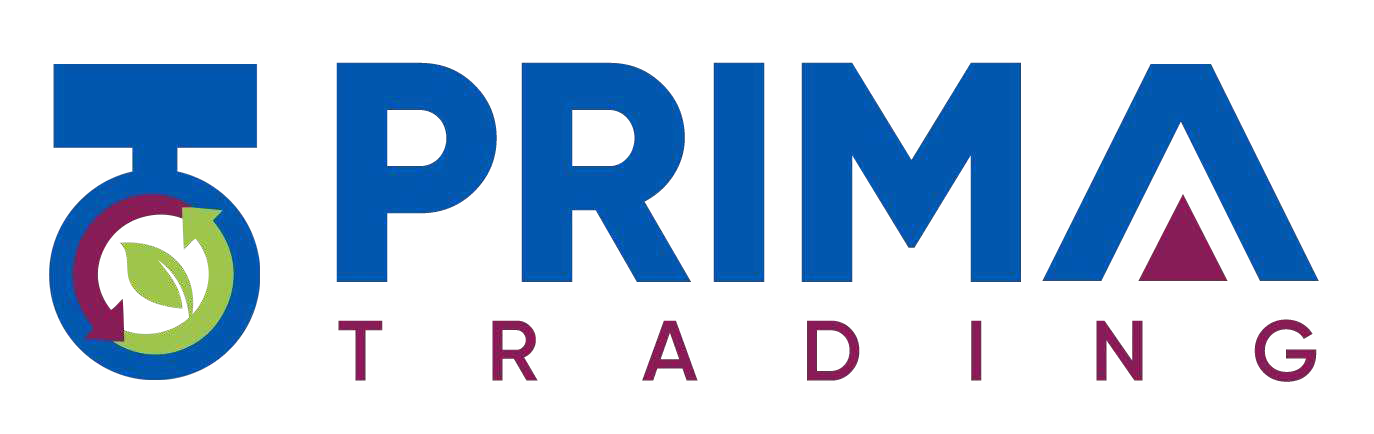 ТОВ « Пріма Трейдінг » імпортер та офіційний представник в Україні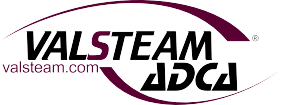 Опитувальний лист «  »       202  р.для замовлення механічного насоса ADCAMatВиробник обладнання: компанія Valsteam ADCA Engineering SA (Португалія)Замовник:Замовник:ОрганізаціяКонтактна особаТелефонE-mailНайменування та адреса об'єкта установкиЗагальні відомості для підбору механічного насоса:Загальні відомості для підбору механічного насоса:Загальні відомості для підбору механічного насоса:Загальні відомості для підбору механічного насоса:Загальні відомості для підбору механічного насоса:Загальні відомості для підбору механічного насоса:Загальні відомості для підбору механічного насоса:Загальні відомості для підбору механічного насоса:Витрата рідини, що перекачується (максимальна)     , кг/год     , кг/год     , кг/год     , кг/год     , кг/год     , кг/год     , кг/годТемпература рідини, що перекачується      °C      °C      °C      °C      °C      °C      °CПротяжність трубопроводу повернення рідини, що перекачується     , м     , м     , м     , м     , м     , м     , мМаксимальна висота підйому рідини, що перекачується     , м     , м     , м     , м     , м     , м     , мДіаметр існуючої лінії рідини, що перекачуєтьсяDN    , ммDN    , ммDN    , ммDN    , ммDN    , ммDN    , ммDN    , ммМісце встановлення в приміщеннів приміщенніпоза приміщеннямпоза приміщеннямпоза приміщеннямМісце встановлення (мін. t˚(мін. t˚     °C )     °C )Тиск на вході в насос (абсолютний)     , бар     , бар(мінімальний)     , бар     , бар     , бар(робочий)Протитиск у трубопроводі на виході з насосу (абсолютний)     , бар     , бар(номінальний)     , бар     , бар     , бар(робочий)Механічний насос:Механічний насос:Механічний насос:Механічний насос:Механічний насос:Механічний насос:Механічний насос:Механічний насос:Механічний насос:Механічний насос:Механічний насос:Механічний насос:Механічний насос:Механічний насос:Механічний насос:Рушійне середовищеВодяна параВодяна параВодяна параІнше:Інше:Інше:Рушійне середовищеТиск:Тиск:     , бар     , бар     , бар     , бар(надлишковий)(надлишковий)(надлишковий)(надлишковий)(надлишковий)(надлишковий)(надлишковий)Рушійне середовищеТемпература: Температура:       °C      °C      °CРушійне середовищеСтиснене повітряСтиснене повітряСтиснене повітряІнші гази:Інші гази:Інші гази:Інші гази:Інші гази:Рушійне середовищеТиск:Тиск:     , бар     , бар     , бар     , бар(надлишковий)(надлишковий)(надлишковий)(надлишковий)(надлишковий)(надлишковий)(надлишковий)Лічильник циклів для підрахунку обсягу перекачаного конденсатуТакТакТакНіНіНіВізуальний контроль рівня в мех. насосі (покажчик рівня рідини):ТакТакТакНіНіНіДодаткова інформація:Підключення установки до системи:Підключення установки до системи:Підключення установки до системи:Підключення установки до системи:Підключення установки до системи:Підключення установки до системи:Приєднання, бажаний тип ФланцевеEN 1092-1 ASME B16.5 Приєднання, бажаний тип РізьбовеISO 7 RpNPTПриєднання, бажаний тип Приваркав нахлиств стикОпції та додаткове обладнання:Опції та додаткове обладнання:Опції та додаткове обладнання:Опції та додаткове обладнання:Опції та додаткове обладнання:Додаткове обладнанняБак ресивер для рідини, що перекачуєтьсяБак ресивер для рідини, що перекачуєтьсяБак ресивер для рідини, що перекачуєтьсяДодаткове обладнанняТеплоізоляція ресивераТеплоізоляція ресивераТеплоізоляція ресивераДодаткове обладнанняТеплоізоляція механічного насосаТеплоізоляція механічного насосаТеплоізоляція механічного насосаДодаткове обладнанняСистема охолодження рідини, що перекачуєтьсяСистема охолодження рідини, що перекачуєтьсяСистема охолодження рідини, що перекачуєтьсяДодаткове обладнанняОблік витратиОблік витратиОблік витратиДодаткове обладнанняПокажчик рівня в ресиверіПокажчик рівня в ресиверіПокажчик рівня в ресиверіДодаткове обладнанняЗапірна арматураТеплоізоляція арматуриДодаткове обладнанняСепаратор (ємність) продувки котлаОбв’язка сепаратора
запірною арматуроюДодаткова інформація (або короткий опис наявної системи періодичної продувки):